АДМИНИСТРАЦИЯ ВОРОБЬЕВСКОГО 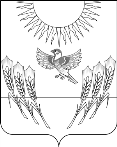 МУНИЦИПАЛЬНОГО РАЙОНА ВОРОНЕЖСКОЙ ОБЛАСТИП О С Т А Н О В Л Е Н И Еот  27   декабря 2019 г.   №  781  	    	    	            с. ВоробьевкаОб утверждении порядка определения платы за оказанные услуги и выполненные работы при осуществлении муниципальными казенными учреждениями Воробьевского муниципального района приносящей доходы деятельностиВ соответствии с пунктом 3.1 статьи 161 Бюджетного кодекса Российской Федерации, администрация Воробьевского муниципального района Воронежской области постановляет:1. Утвердить прилагаемый Порядок определения платы за оказанные услуги и выполненные работы при осуществлении муниципальными казенными учреждениями Воробьевского муниципального района приносящей доходы деятельности 2. Контроль за исполнением настоящего распоряжения возложить на заместителя главы администрации муниципального - руководителя отдела по образованию района С.А. Письяукова.Глава администрациимуниципального района					М.П.Гордиенко Начальник юридического отделаадминистрации муниципального района                                 В.Г.КамышановУТВЕРЖДЕН:постановлением администрации Воробьевского муниципального района  от ________________ № ________ПОРЯДОКопределения платы за оказанные услуги и выполненные работы при осуществлении муниципальными казенными учреждениями Воробьевского муниципального района приносящей доходы деятельности1. Настоящий Порядок устанавливает правила определения платы за оказанные услуги и выполненные работы при осуществлении муниципальными казенными учреждениями Воробьевского муниципального района (далее – Учреждение) приносящей доходы деятельности (далее – платные услуги (работы)).2. Учреждение самостоятельно определяет перечень платных услуг (работ), возможность и объем оказания (выполнения) платных услуг (работ) исходя из наличия материальных и трудовых ресурсов, спроса на платные услуги (работы).3. Размер платы за платные услуги (работы)  устанавливается с учетом:- анализа фактических затрат Учреждением на оказание (выполнение) платных услуг (работ) в предшествующие периоды, за исключением расходов на строительство, реконструкцию, капитальный ремонт имущества закрепленного за Учреждением;- прогнозной информации о динамике изменения уровня цен (тарифов) в составе затрат на оказание (выполнение) Учреждениями платных услуг (работ), включая регулируемые государством цены (тарифы) на товары, работы, услуги субъектов естественных монополий;- анализа существующего и прогнозируемого объема рыночных предложений на аналогичные платные услуги (работы) и уровня цен (тарифов) на них;- анализа существующего и прогнозируемого объема спроса на аналогичные платные услуги (работы);- размера расчетных и расчетно-нормативных затрат на оказание учреждением услуг по основным видам деятельности, а также размера расчетных и расчетно-нормативных затрат на содержание имущества учреждения;4. Размер платы за оказанные услуги (выполненные работы) определяется Учреждением самостоятельно.5. Перечень платных услуг (работ), оказываемых Учреждением, размер платы за оказанные услуги (выполненные работы), а также изменения, вносимые в перечень платных услуг, и изменения размера платы на услуги утверждаются приказом Учреждения.6. Изменение размера платы за оказанные платные услуги (выполненные работы) производится по мере необходимости по решению руководителя Учреждения в порядке, предусмотренном пунктами 2 - 5 настоящего Порядка.7. Информация о предоставляемых Учреждением платных услугах (работах), а также о размере платы за них доводится Учреждением до потребителей услуг (работ) всеми доступными способами, в том числе путем размещения данной информации на официальном сайте Учреждения в информационно-телекоммуникационной сети «Интернет».